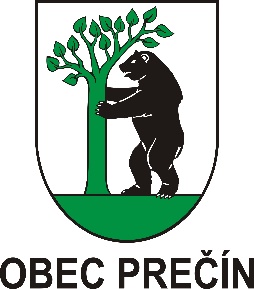 Prečín 308, 018 15Prevádzkový poriadokzberného miesta  v obci PrečínPrevádzkovateľ zariadeniaObec PrečínSídlo: Prečín 308, 018 15 Prečín Miesto prevádzkyZberné miesto  sa nachádza v obci Prečín, v areáli Kultúrneho domu Prečín. Otváracia doba: STREDA:    15:00 – 17:00                           PIATOK :    15:00 – 17:00                           SOBOTA :  10:00 – 14:00 Počas štátnych sviatkov bude zberné miesto zatvorený.V prípade potreby je možné v individuálnych prípadoch dohodnúť mimoriadne uloženie na zbernom mieste  po dohode na t.č. :  042/4397058                  Zberné miestoZberné miesto  (ďalej len „ZM“) je zriadené  na účely bezplatného legálneho uloženia niektorých zložiek komunálneho odpadu. Iný, ako v prevádzkovom poriadku špecifikovaný komunálny odpad, nie je možné uložiť na ZM.ZM je určené  výlučne pre fyzické osoby, ktoré majú trvalý pobyt na území obce Prečín alebo sú zapojené do systému množstevného zberu komunálneho odpadu tak, ako to stanovuje VZN obce o nakladaní s odpadmi  a VZN o miestnych daniach a miestnom poplatku za komunálne odpady a drobné stavebné odpady a majú zaplatený poplatok za likvidáciu odpadu, pričom obec na tento účel vedie zoznam osôb zapojených do takéhoto zberu, ktorý bude umiestnený na ZM.  ZM  nie je určené na preberanie odpadu z podnikateľskej činnosti. V prípade, že osoba nadobudne nehnuteľnosť – stavbu v obci Prečín, požiada obec o povolenie na používanie zberného dvora. Na základe písomnej žiadosti, ktorá bude obsahovať minimálne údaje o vlastníkovi nehnuteľnosti a identifikáciu nehnuteľnosti obec vydá Potvrdenie o oprávnení na používanie zberného dvora pre vlastníka nehnuteľnosti v obci Prečín, najviac na dobu 1 roka.Ukladanie odpadov mimo určených miest je porušením právnych predpisov na úseku ochrany životného prostredia definované ako priestupok alebo trestný čin, sankcionované podľa príslušných právnych predpisov.Vymedzenie základných pojmovKomunálny odpad pre účely tohto predpisu je odpad z domácností vznikajúci na území obce Prečín, ktorého pôvodcom sú obyvatelia obce Prečín, resp. návštevníci zberného miesta. Zložka komunálneho odpadu je časť komunálneho odpadu, ktorú možno mechanicky oddeliť a zaradiť ako samostatný druh odpadu.Objemné odpady sú komunálne odpady, ktoré svojim rozmerom a hmotnosťou nezodpovedajú používaným zberným nádobám v systéme zberu komunálneho odpadu. Patria sem napríklad:  nábytky, dvere,  skrine, postele a podobne. ZM preberá výlučne rozobratý objemový odpad, ktorý je zbavený kovových, sklenených a iných rozobrateľných častí, ktoré môžu byť zložkou časti KO.Drobné stavebné odpady (ďalej len „DSO“) je odpad z bežných udržiavacích prác vykonávaných fyzickou osobou alebo pre fyzickú osobu, za ktorý sa platí miestny poplatok za komunálne odpady a drobné stavebné odpady. Patrí sem najmä: dlažba, omietka, okná /bez skla/, kúsky muriva, betónu, malty a podobne. V prípade, že si na takéto práce návštevník najme právnickú alebo fyzickú osobu-podnikateľa, je možné takýto DSO bezplatne uložiť na ZM, pokiaľ odpad dopraví. Likvidáciu väčšieho objemu stavebného odpadu, ktorý vzniká pri stavebných prácach a ktorý presahuje obvyklé množstvo, musí zabezpečiť pôvodca odpadu na jeho náklady cez spoločnosť, ktorá má príslušné oprávnenie na zber a likvidáciu takéhoto odpadu.Biologicky rozložiteľný odpad (BRO) je odpad rastlinného pôvodu zo záhrad (najmä tráva, vetvy, lístie, konáre, vinič ). Pri odovzdávaní BRO sa preberá výlučne odpad rozdelený zvlášť na trávu, lístie, konáre a iné rastlinné odpady, ktoré je nutné zdrviť. V prípade, že je návštevník zapojený do projektu Podpora predchádzania vzniku BRKO na území obcí Strážovských vrchov a prevzal od Obce Prečín bezodplatne kompostér, je návštevník povinný používať pre BRO pridelený kompostér a neuskladňovať BRO na ZM, pričom obec na tento účel vedie zoznam osôb, ktoré od obce Prečín prevzali kompostér.  Papier. Do tejto kategórie patrí každý druh papiera zbavený kovových a iných častí. Nie je možné odovzdať papier znečistený ropnými látkami, farbami a podobne.Tetrapaky – nápojové obaly: Do tejto kategórie patria nápojové obaly (mlieko, džúsy a iné nápoje) Sklo. Do tejto kategórie zaraďujeme biele a farebné sklo, ktoré je vhodné rozdeliť. Odpad je tvorený zo sklených fliaš, pohárov, skleného obalového materiálu, tabuľového skla a pod. Sklo nesmie byť znečistené ropnými látkami, rozpúšťadlami a farbami.Plasty sú odpady rôzneho druhu PET, PE, PP, PVC. Do tohto druhu patria plastové obaly, fólia, hračky, PET fľaše, PE fólie, drobné plastové výrobky, prepravky atď. Plasty nesmú obsahovať kovy, drevo a iný druh materiálu. PET fľaše musia byť stlačené a uložené v umelohmotnom transparentnom bezfarebnom alebo žltom vreci. Pracovník Obecného úradu zabezpečuje na ZM primeraný výdaj nových umelohmotných vriec pre zber plastov. Pneumatiky – jedná sa o opotrebované pneumatiky z motorových vozidiel, bicyklov a podobne. Na zbernom mieste sa pneumatiky neukladajú, nakoľko povinnosť prevziať pneumatiku má každý obchodník s pneumatikami.Akumulátory a batérie sú olovene, niklovo-kadmiové, ortuťové a iné batérie, ktoré sa budú uskladňovať v špeciálnych ekologických boxoch. Na ZM nie je možné uložiť akumulátory a batérie.Elektrické a elektronické zariadenia: elektroodpad z domácností je odpad, ktorý pochádza z domácností fyzických osôb. Patria sem: chladničky, práčky zariadenia, ktoré neobsahujú nebezpečné časti. Na ZM sa preberá výlučne nerozobratý elektro odpad! V prípade, že pri vstupnej kontrole je zistené rozobratie resp. iná manipulácia s elektroodpadom tento odpad sa  na ZM nepreberie.Oprávnená osoba (návštevník) – Oprávnenou osobou sa rozumie obyvateľ obce Prečín, ktorý zaplatil poplatok za komunálny odpad za príslušný rok ale aj osoba, ktorá nemá v obci trvalý alebo prechodný pobyt, ale platí poplatok za komunálny odpad. Na tento účel obec Prečín vedie zoznam osôb a vydáva potvrdenia o zaplatení poplatku za komunálny odpad, resp. Potvrdenie o oprávnení na používanie zberného dvora. Ostatné osoby nesmú využívať zberné miesto obce Prečín bez písomného súhlasu vydaného obcou Prečín.Obsahom odpadu nemôže byť :Nerozobratý nábytokUhynuté zvieratá a iný biologický odpad,Komunálny odpad a jeho nebezpečné zložky /napríklad vyprázdnené nádoby po škodlivých surovinách, tekutinách a plynoch, azbest a podobné hmoty/Chemické látky, farby a ich obalyNa likvidáciu uhynutých zvierat a iného biologického odpadu, nebezpečných zložiek komunálneho odpadu, chemických látok, farieb a ich obalov, olejov a podobne je potrebné kontaktovať spoločnosť s oprávnením na zber a likvidáciu takýchto odpadov a zabezpečiť ich zákonnú likvidáciu na vlastné náklady pôvodcu odpadu.  Potrebné informácie vám poskytnú zamestnanci Obecného úradu.Vstup na ZM a podmienky prevzatia odpaduPri dovoze odpadu na zberné miesto je návštevník povinný prihlásiť sa pracovníkovi  Obecného úradu a riadiť sa jeho pokynmi.Návštevník je povinný mať pri sebe platný občiansky preukaz a preukázať sa týmto preukazom pracovníkovi ZM na požiadanie. Pracovník ZM má na ZM zoznam obyvateľov obce Prečín podľa súpisných čísel a tiež zoznam osôb, ktoré majú v obci Prečín uhradený poplatok za odpad. Pracovník ZM vedie knihu návštev zberného dvora, kde uvádza údaje o návštevníkoch, dňoch návštevy ZM, druhu s množstva odpadu dovezeného na zberný dvor.  Návštevník pred vstupom na ZM je povinný oboznámiť sa s Prevádzkovým poriadkom ZM,  informovať sa o predpisoch bezpečnosti a ochrany zdravia pri práci na ZM i o predpisoch ochrany pred požiarmi.Návštevník ZM je povinný riadiť sa Prevádzkovým poriadkom ZM a pokynmi pracovníkov OcÚ. Ďalej je povinný rešpektovať kapacitné a priestorové možnosti ZM.Na vjazd do areálu ZM môže návštevník použiť osobné motorové vozidlo s maximálnou nosnosťou do 3,5 t a s prívesným vozíkom alebo traktor s vlečkou, pričom maximálny dovezený objem odpadu predstavuje 1m3 alebo 1t. Pri použití motorového vozidla návštevník je povinný dodržať maximálnu rýchlosť 5 km/h. Vjazd na ZM je povolený výlučne v čase prevádzky.Prísne sa zakazuje vstup návštevníka do priestorov ZM v prípade, že je osoba pod vplyvom alkoholických alebo iných omamných látok. Dovezený a prebratý odpad ukladá návštevník samostatne na základe pokynov pracovníka OcÚ na ním určené miesto. Návštevník ZM je oprávnený zdržiavať sa v priestoroch ZM výlučne v čase potrebnom na dovezenie a uloženie dovezeného odpadu.ZM je potencionálne nebezpečné miesto pre všetkých, najmä pre návštevníkov. Z tohto dôvodu je návštevník ZM povinný dodržiavať všetky upozornenia, ako aj tento Prevádzkový poriadok. V prípade, že návštevník ZM nedodrží upozornenia a bezpečnostné prepisy ZM, Obec Prečín , ako prevádzkovateľ ZM nezodpovedá za prípadné škody, ktoré môžu vzniknúť návštevníkovi alebo na jeho majetku pri pohybe v priestoroch ZM.Návštevníkom ZM sa prísne zakazuje rozoberať a vynášať akékoľvek odpady alebo iné predmety uložené na ZM. Uložením odpadov  na určené miesto v priestoroch ZM, sa Obec Prečín stáva držiteľom odpadu v zmysle platnej legislatívy. Obec Prečín  si vyhradzuje právo neprijať odpad, ktorý je na základe samostatného posúdenia zamestnanca OcÚ.silne znečistený, obsahuje nebezpečné látkyobsahuje látky a materiály, ktoré nie sú predmetom ukladaniaodovzdávané množstvo presahuje obvyklé množstvo odpadov, pričom maximálne množstvo je  1m3 resp. 1 tona odpadu, odhad množstva odpadu vykoná pracovník zberného dvora,osoba je nedôveryhodná – je podozrenie, že nie je pôvodcom odpadu, že nie je fyzickou osobou, nie je zapojená do systému zberu a podobneObec Prečín  si vyhradzuje neprijať odpad v prípade technickej alebo inej poruchy alebo ak v dôsledku nedostatočnej kapacity nie je možné dovezený odpad uložiť.Organizačné zabezpečenia prevádzkyOrganizačne je prevádzka ZM zabezpečená pracovníkmi Obce Prečín.Pracovník ZM je povinný:viesť evidenciu o dovezenom odpade, osobe, druhu a množstve, sprevádzať návštevníka ZM po ZM a poskytovať informácie návštevníkovi ZM za účelom správneho využívania ZM, dbať na správne uloženie odpadu s dôrazom na minimalizáciu odpadu v kontajneroch, a bezpečnosť počas uloženia v ZM, dbať, aby na ZM nebolo súčasne viac motorových vozidiel, ako je v danom čase prítomných zamestnancov ZM, vyhlásiť technickú prestávku na nevyhnutnú dobu z dôvodu manipulácie s kontajnermi, dbať na bezpečnosť pri práci a dodržiavať ustanovenia ZM,      Pracovníci musia najmä dodržiavať tieto pravidlá:na zberné miesto platí prísny zákaz vstupu všetkým nepovolaným osobám,na zbernom mieste je zakázané narábať s otvoreným ohňom, spaľovanie odpadov v zbernom mieste je zakázané. V prípade samovznietenia separovaného odpadu sú pracovníci povinní vykonať všetky úkony aby zabránili šíreniu požiaru. Každý prípad zisteného požiaru musí byť zaevidovaný a bezprostredne ohlásený Hasičskému a záchrannému zboru SR.v prípade nálezu nebezpečných odpadov (výbušnina, uzavreté nádoby s neznámym odpadom a pod.), pracovníci zberného miesta v prvom rade uzavrú ohrozený priestor pre všetkých pracovníkov a dodávateľov separovaného odpadu a nahlásia túto skutočnosť na políciu. Odstránenie a zneškodnenie nebezpečných odpadov vykonajú k tomu spôsobilé osoby, resp. organizácieoplotenie areálu musí zabezpečiť neprístupnosť nepovolaných osôb a zvierat do areálu a zamedziť šíreniu odpadov.Opatrenia v prípade havárie1. Ako havarijný stav možno kvalifikovať:- zloženie alebo únik nebezpečnej látky v zariadení,- požiar v zariadení- iné mimoriadne udalosti, ktoré môžu závažným spôsobom ohroziť život, zdravie a životné prostredie na ZM a v okolí2. OpatreniaV prípade výskytu havárie a iných mimoriadnych udalostí v zariadení je potrebnépodľa ich charakteru okamžite informovať:- centrálny ochranný systém: tel. č. 112- lekárska pohotovostná služba: č. tel. 155- požiarna ochrana: č. tel. 150- polícia: č. tel. 158- starostu Obce Prečín,Pri zistení alebo spôsobení havárie je nasledovný postup:Prvý a bezprostredný zásah vykoná osoba, ktorá zistila alebo zapríčinila haváriu.Následne oznámi haváriu kompetentným pracovníkom.Zamestnanci musia výkon pracovnej činnosti zabezpečovať tak, aby nedochádzalo k ohrozeniu zdravia, života, majetku ako aj zhoršenie životného a pracovného prostredia. Pod pojmom havária sa všeobecne rozumie mimoriadna udalosť spôsobená ľudskou činnosťou alebo živelnou pohromou, čiastočne alebo úplne neovládaná, časovo a priestorovo ohraničená, ktorá má nepriaznivý dopad na život a zdravie ľudí, životné prostredie a na hospodárstvo. Havária je teda aj každá reálna situácia, pri ktorej dôjde k nežiaducemu úniku nebezpečných látok mimo prevádzkový alebo manipulačný priestor.Za haváriu sa považuje aj prípadné ohrozenie kvality podzemných a povrchových vôd ropnými látkami, látkami škodiacich vodám, látkami ohrozujúcich zdravie obyvateľstva ako aj možnosť kontaminácie zeminy.Zoznam druhov odpadovZoznam druhov odpadov a jednotlivé množstvá ktoré môže návštevník odovzdať na Zberné miesto Prečín  je neoddeliteľnou súčasťou tohto prevádzkového poriadku a tvorí je Prílohu č. 1.Sťažnosti a podnetyNávštevník ZM má právo podať sťažnosť na postup zamestnancov ZM pri ukladaní odpadu. Sťažnosť musí obsahovať nasledovné náležitosti:Meno, priezvisko, trvalý pobyt resp. korešpondenčnú adresu sťažovateľa /prípadne tel. číslo/Predmet sťažnostiDeň a a čas, kedy sa stala udalosť, ktorá je predmetom sťažnosti.Meno konkrétneho zamestnanca ZM, ktorý je predmetom sťažnosti.Sťažnosť je potrebné zaslať alebo doručiť na: Obecný úrad Prečín,  Prečín 308, 018 15.Záverečné ustanoveniaObec Prečín si vyhradzuje právo zmeny a doplnenia tohto prevádzkového poriadku.V prípade zmien v prevádzke ZM je Obec Prečín  povinná prispôsobiť prevádzkový poriadok týmto zmenám.Tento prevádzkový poriadok ZM vstupuje do účinnosti od 11.05.2020.Prílohy:Zoznam druhov odpadovInformácie pre návštevníkov o bezpečnosti a ochrane zdravia pri práci a o ochrane pred požiarmi na ZMVzor Knihy návštev ZMOboznámenie a informovanie osôb – návštevníkov ZD o bezpečnosti a ochrane zdravia pri práci /BOZP/ a ochrane pred požiarmi /OPPPríloha č. 1 k Prevádzkovému poriadku ZM Obce Prečín.Zoznam druhov odpadov * v prípade, že návštevník prevzal od Obce Prečín bezplatne kompostér, je povinný používať na biologicky rozložiteľný odpad tento kompostérPrevádzkový poriadok zberného miesta:Oboznámenie a informovanie osôb – návštevníkov ZD o bezpečnosti a ochrane zdravia pri práci /BOZP/ a ochrane pred požiarmi /OPP/Vážený návštevník,V záujme vlastnej bezpečnosti Vás žiadame aby ste dodržiavali  nasledovné pokyny a aby ste svojim podpisom potvrdili, že ste boli oboznámení s nasledovným:vstup do priestorov  a pohyb po ZM je možný len za prítomnosti pracovníka ZM,návštevník ZM, je povinný sa pri vstupne na ZM oboznámiť s prevádzkovým poriadkom ZM,pre pohyb motorovým vozidlom je predpísaná maximálna rýchlosť 5 km/h a zvýšená opatrnosť pri jazde v areályv celom areály je zákaz fajčenia a manipulácie s ohňomvenujte zvýšenú opatrnosť pri chôdzi na  ZM, a to aj v zimnom období, keď meniace sa poveternostné podmienky môžu spôsobiť vznik klzkých povrchovdbajte na správny postup pri dvíhaní bremienodpad ukladajte výhradne na miesta určené pracovníkom OcÚ je zakázané pohybovať sa v priestoroch, kde sa vykonáva manipulácia s materiálom, odpadom, kde sa pohybujú pracovné stroje a zariadenia – nepozornosť z vašej strany alebo zo strany obsluhy týchto strojov môže byť pre Vás  zdrojom vzniku aj závažného úrazu dodržiavajte pokyny uvedené na bezpečnostných tabulách a značkách, riaďte sa pokynmi pracovníka zberného miestazistenie požiaru bezodkladne ohláste na OcÚPor. čísloKat. čísloNázovKategóriaMnožstvo odpadu1.20 01 01Papier, lepenka, tetrapakOneobmedzene2.20 01 02SkloOneobmedzene3.20 02 01 Biologicky rozložiteľný odpad *O1 m3 / 1t4.20 01 10ŠatstvoOneobmedzene5.20 01 11TextílieOneobmedzene6.20 01 36Vyradené elektrické a elektronické zariadenia (práčky, sporáky, ktoré neobsahujú nebezpečné časti...)Oneobmedzene7.20 01 38DrevoOneobmedzene8.20 01 39PlastyOneobmedzene9. 20 01 40Kovy (železný šrot, hliníkové obaly a pod.)Oneobmedzene10.20 03 07Objemný odpadO1 m3 / 1t11.20 03 08Drobný stavebný odpadO1 m3 / 1t